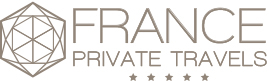 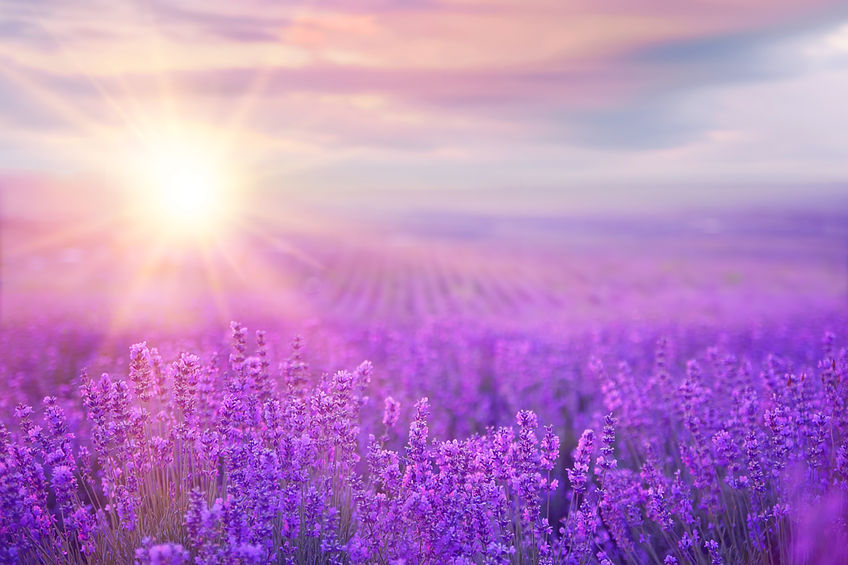 Nice Monaco Eze Grasse - La french riviera4 Jours / 3 Nuits Ville d'arrivée : Nice aéroportVille de départ : Nice aéroportLes points forts : Les points forts du séjour : Visite privée avec guide et chauffeurUne découverte sensorielle et historiqueUne Hôtel 4* au cœur de la ville de NiceVotre programme:JOUR 1 : NICETransfert aéroport Nice à l’hôtel Massena 4*1/2 Journée de visite de NiceNice, une destination multi-facettesEst-ce le soleil, présent 300 jours par an, sa richesse historique et culturelle, qui rayonne de par le monde, les reflets changeants de la mer qui la borde ou des sommets qui la dominent, sa beauté éclatante, son accent coloré ou encore l’effervescence qui illumine ses nuits ?Nul ne sait vraiment ce qui confère à Nice cette lumière si particulière, mais tous ceux qui l’ont approché gardent en eux le souvenir d’un moment rare et précieux. De ceux qui nous éclairent de l’intérieur, embrasent les cœurs et font briller des étoiles dans les yeux.Dans les ruelles typiques ou sur les piazzettas, sur les plages baignées de lumière ou à l’ombre des parcs arborés…Nuit à l’Hôtel MassenaJOUR 2 : MONACO ET EZEJournée complète sur Monaco et EzeMonaco – Monte Carlo : vue généraleIl faut, au moins une fois dans sa vie faire une escapade à Monaco. Ce lieu mythique, entre la dernière dentelle rocheuse des Alpes et le velours bleu de la Méditerranée tient à la fois du rêve et de la réalité.Vous n’aurez aucune peine à combler vos rêveries les plus exigeantes que vous soyez seul, à deux ou en famille. Escapade amoureuse, simple visite touristique ou voyage d’affaire, la Principauté de Monaco vous offre un univers aux facettes multiples.Monaco vous invite à toutes les découvertes, haut lieu de culture, les musées y sont particulièrement nombreux, accueil chaleureux dans les plus beaux hôtels de la planète, gastronomie somptueuse de restaurants de renommée mondiale ou légèreté d’une cuisine composée à votre mesure.Tout y est fait pour vous satisfaire ! ! !Nuit à l’Hôtel MassenaJOUR 3 : GRASSE ET SES PARFUMSJournée complète autour du parfum et petits villages en passant par Grasse, Gourdon, Valbonne et Tourette sur LoupGRASSE : CAPITALE MONDIALE DU PARFUMA première vue la ville de Grasse sur la côte d’Azur paraît endormie et l’on ne semble pas voir trace de la formidable aventure au cœur de laquelle elle a été.Dans le centre de la ville l’activité bourdonne pourtant toujours autant autour du parfum. En effet plus de 10% de la population (de 52 000 hab.) est employé dans l’industrie locale de parfum. À seulement 20 kilomètres de Cannes, cette petite ville a gagné une réputation de capitale mondiale du parfum grâce à ses nombreuses maisons traditionnelles productrices de parfum. Cette ville est idéale pour la culture de fleurs et de plantes car son climat est doux et ensoleillé. Le Jasmin et la Fleur d’Oranger entre autres sont particulièrement cultivés à cet emplacement.Ce que l’on ignore pourtant est que l’histoire odorante de la ville commençait déjà avec la Renaissance.Nuit à l’Hôtel MassenaJOUR 4 : LES PLUS BEAUX VILLAGES DE LA COTEJournée complète alliant bord de mer et petit village en passant par Antibes, Juan les Pins, Golf Juan, Cannes et St Paul de VencePeu de régions touristiques dans le monde réunissent en si peu de distance des villes et des villages devenus mythiques.Ainsi, Nice, Cannes, Antibes Juan-Les-Pins, Grasse, Monaco, Menton, Eze, St-Paul de Vence et tant d’autres villages de l’intérieur, composent entre mer et montagne le caractère unique de la Côte d’Azur : un mélange harmonieux de culture, d’art, de plaisirs festifs dans un décor naturel exceptionnel.Fin de journée retour vers l’aéroport et départ pour Paris (en fonction des vols choisis par le clients)Fin des servicesLes suggestions de restaurants seront faites par le guide le jour de la prestation en fonction des envies du client et du temps imparti.D’autres hôtels dans la même catégorie sont possibles, demandez-le à votre expert.Votre Hôtel : Hôtel Masséna Nice 4*Après avoir traversé plus d’un siècle d’histoire, le Best Western Plus Hôtel Masséna Nice figure aujourd’hui parmi les plus beaux hôtels 4 étoiles de Nice. Véritable Boutique Hôtel Niçois de caractère avec sa célèbre façade Belle Epoque, le Best Western Plus Hôtel Masséna Nice vous ouvre ses portes en toute convivialité. Une ambiance résolument moderne dans un nouveau décor design et contemporain.Séjournez au Best Western Plus hôtel Masséna Nice au cœur du centre-ville de Nice, de la place Masséna, d’espaces jardins et des rues piétonnes, à 3 minutes à pied des plages, de la Promenade des Anglais et du Palais des congrès Nice Acropolis.Un accueil chaleureux et un service personnalisé :Le Best Western Plus hôtel Masséna Nice bénéficie d’un cadre d’exception et vous propose de nombreux services : Garage privé-service voiturier, Wifi gratuit, illimité et sécurisé, Salle de réunion, Plage privée en partenariat la plage du Ruhl, Services conciergerie…Le prix comprend :2 transferts aéroport/hôtel1/2 journée (4h) guidée avec chauffeur3 journées (8h) guidée avec chauffeur3 Nuits au Hotel Massena 4* avec petits déjeunersTaxes de séjourLe prix ne comprend pas :Les déjeuners et dinersToutes les dépenses personnelles et non prévues dans le programmeLes pourboiresLes assurancesLes vols intérieurs Nice Paris (par exemple)